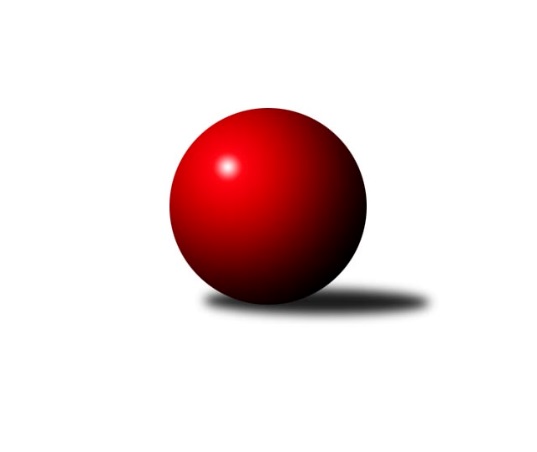 Č.1Ročník 2021/2022	12.9.2021Nejlepšího výkonu v tomto kole: 3505 dosáhlo družstvo: TJ Start Rychnov n. Kn.2. KLM B 2021/2022Výsledky 1. kolaSouhrnný přehled výsledků:TJ Spartak Přerov	- KK Moravská Slávia Brno	4:4	3362:3274	12.0:12.0	11.9.TJ Start Rychnov n. Kn.	- TJ Horní Benešov	7:1	3505:3344	13.0:11.0	11.9.KK Blansko 	- TJ Sokol Vracov	2:6	3161:3234	10.0:14.0	11.9.KC Zlín	- SK Kuželky Dubňany 	7:1	3274:3085	16.0:8.0	11.9.TJ Slovan Kamenice nad Lipou	- VKK Vsetín 	7:1	3449:3257	17.0:7.0	11.9.TJ Sokol Husovice B	- HKK Olomouc		dohrávka		30.10.Tabulka družstev:	1.	TJ Slovan Kamenice nad Lipou	1	1	0	0	7.0 : 1.0 	17.0 : 7.0 	 3449	2	2.	KC Zlín	1	1	0	0	7.0 : 1.0 	16.0 : 8.0 	 3274	2	3.	TJ Start Rychnov n. Kn.	1	1	0	0	7.0 : 1.0 	13.0 : 11.0 	 3505	2	4.	TJ Sokol Vracov	1	1	0	0	6.0 : 2.0 	14.0 : 10.0 	 3234	2	5.	TJ Spartak Přerov	1	0	1	0	4.0 : 4.0 	12.0 : 12.0 	 3362	1	6.	KK Moravská Slávia Brno	1	0	1	0	4.0 : 4.0 	12.0 : 12.0 	 3274	1	7.	TJ Sokol Husovice B	0	0	0	0	0.0 : 0.0 	0.0 : 0.0 	 0	0	8.	HKK Olomouc	0	0	0	0	0.0 : 0.0 	0.0 : 0.0 	 0	0	9.	KK Blansko	1	0	0	1	2.0 : 6.0 	10.0 : 14.0 	 3161	0	10.	TJ Horní Benešov	1	0	0	1	1.0 : 7.0 	11.0 : 13.0 	 3344	0	11.	SK Kuželky Dubňany	1	0	0	1	1.0 : 7.0 	8.0 : 16.0 	 3085	0	12.	VKK Vsetín	1	0	0	1	1.0 : 7.0 	7.0 : 17.0 	 3257	0Podrobné výsledky kola:	 TJ Spartak Přerov	3362	4:4	3274	KK Moravská Slávia Brno	Petr Vácha	133 	 132 	 143 	122	530 	 2:2 	 550 	 151	129 	 137	133	Stanislav Novák	Jiří Divila	159 	 134 	 140 	131	564 	 1:3 	 547 	 119	136 	 150	142	Pavel Košťál	Petr Pavelka	131 	 127 	 130 	129	517 	 1:3 	 545 	 136	148 	 127	134	Radek Šenkýř	Vlastimil Bělíček	142 	 146 	 150 	131	569 	 3:1 	 539 	 121	136 	 136	146	František Kellner	Jakub Fabík	131 	 149 	 135 	131	546 	 1:3 	 580 	 144	147 	 152	137	Milan Klika	Michal Pytlík	159 	 163 	 163 	151	636 	 4:0 	 513 	 131	147 	 117	118	Radim Herůfekrozhodčí: Divila Jiří, Sedláček VladimírNejlepší výkon utkání: 636 - Michal Pytlík	 TJ Start Rychnov n. Kn.	3505	7:1	3344	TJ Horní Benešov	Dalibor Ksandr	155 	 171 	 163 	141	630 	 3:1 	 590 	 149	143 	 153	145	Zdeněk Černý	Jakub Seniura	142 	 155 	 154 	136	587 	 3:1 	 560 	 138	133 	 142	147	Miroslav Petřek ml.	Jaroslav Šmejda	143 	 155 	 123 	142	563 	 2:2 	 530 	 145	130 	 146	109	Vladislav Pečinka	Petr Gálus	146 	 146 	 143 	145	580 	 2:2 	 563 	 118	156 	 130	159	Vlastimil Skopalík	Martin Čihák	146 	 143 	 138 	147	574 	 2:2 	 535 	 148	130 	 139	118	Jiří Hendrych	Roman Kindl	130 	 147 	 130 	164	571 	 1:3 	 566 	 138	154 	 148	126	David Kalužarozhodčí: Ilona SýkorováNejlepší výkon utkání: 630 - Dalibor Ksandr	 KK Blansko 	3161	2:6	3234	TJ Sokol Vracov	Jakub Flek	161 	 146 	 143 	128	578 	 3:1 	 527 	 130	128 	 146	123	Tomáš Sasín	Ladislav Musil	97 	 139 	 117 	144	497 	 0:4 	 592 	 150	142 	 143	157	Filip Kordula	Otakar Lukáč	131 	 116 	 132 	143	522 	 2:2 	 524 	 136	131 	 130	127	Pavel Polanský ml.	Petr Havíř	119 	 140 	 136 	136	531 	 2:2 	 549 	 140	138 	 133	138	Vítězslav Nejedlík	Miroslav Flek	143 	 121 	 122 	124	510 	 1:3 	 538 	 131	122 	 148	137	Petr Polanský	Petr Sehnal *1	124 	 120 	 131 	148	523 	 2:2 	 504 	 129	135 	 120	120	Michal Šmýdrozhodčí: Řehůřková Zita, Jindřiška Klimešovástřídání: *1 od 61. hodu Josef KotlánNejlepší výkon utkání: 592 - Filip Kordula	 KC Zlín	3274	7:1	3085	SK Kuželky Dubňany 	Jindřich Kolařík	147 	 145 	 122 	126	540 	 4:0 	 469 	 132	108 	 121	108	Pavel Antoš	Bronislav Fojtík	143 	 139 	 145 	143	570 	 3:1 	 559 	 150	137 	 132	140	Josef Černý	Karel Ivaniš	147 	 125 	 118 	122	512 	 2:2 	 485 	 106	141 	 126	112	Aleš Jurkovič	David Matlach	136 	 164 	 138 	130	568 	 3:1 	 518 	 122	134 	 129	133	Aleš Zlatník	Miroslav Málek *1	124 	 141 	 152 	150	567 	 3:1 	 528 	 151	114 	 135	128	Pavel Holomek	Lubomír Matějíček	117 	 148 	 126 	126	517 	 1:3 	 526 	 118	136 	 143	129	František Fialkarozhodčí: Martin Polepilstřídání: *1 od 1. hodu Radim AbrahámNejlepší výkon utkání: 570 - Bronislav Fojtík	 TJ Slovan Kamenice nad Lipou	3449	7:1	3257	VKK Vsetín 	Jakub Ouhel	141 	 150 	 163 	144	598 	 3:1 	 567 	 151	133 	 144	139	Tomáš Hambálek	David Dúška	140 	 140 	 147 	142	569 	 3:1 	 537 	 121	148 	 129	139	Tomáš Novosad	Jiří Ouhel	131 	 149 	 158 	143	581 	 3:1 	 557 	 127	134 	 143	153	Milan Bělíček	Petr Šindelář	151 	 127 	 111 	132	521 	 1:3 	 546 	 138	136 	 127	145	Libor Vančura	Karel Dúška	128 	 154 	 150 	125	557 	 3:1 	 524 	 155	124 	 129	116	Zoltán Bagári	Václav Rychtařík ml.	152 	 155 	 154 	162	623 	 4:0 	 526 	 121	115 	 143	147	Jaroslav Fojtůrozhodčí: Pelíšek JiříNejlepší výkon utkání: 623 - Václav Rychtařík ml.Pořadí jednotlivců:	jméno hráče	družstvo	celkem	plné	dorážka	chyby	poměr kuž.	Maximum	1.	Michal Pytlík 	TJ Spartak Přerov	636.00	407.0	229.0	0.0	1/1	(636)	2.	Dalibor Ksandr 	TJ Start Rychnov n. Kn.	630.00	394.0	236.0	4.0	1/1	(630)	3.	Václav Rychtařík  ml.	TJ Slovan Kamenice nad Lipou	623.00	391.0	232.0	0.0	1/1	(623)	4.	Jakub Ouhel 	TJ Slovan Kamenice nad Lipou	598.00	387.0	211.0	3.0	1/1	(598)	5.	Filip Kordula 	TJ Sokol Vracov	592.00	386.0	206.0	4.0	1/1	(592)	6.	Zdeněk Černý 	TJ Horní Benešov	590.00	389.0	201.0	4.0	1/1	(590)	7.	Jakub Seniura 	TJ Start Rychnov n. Kn.	587.00	360.0	227.0	4.0	1/1	(587)	8.	Jiří Ouhel 	TJ Slovan Kamenice nad Lipou	581.00	381.0	200.0	5.0	1/1	(581)	9.	Petr Gálus 	TJ Start Rychnov n. Kn.	580.00	375.0	205.0	4.0	1/1	(580)	10.	Milan Klika 	KK Moravská Slávia Brno	580.00	387.0	193.0	2.0	1/1	(580)	11.	Jakub Flek 	KK Blansko 	578.00	367.0	211.0	2.0	1/1	(578)	12.	Martin Čihák 	TJ Start Rychnov n. Kn.	574.00	383.0	191.0	6.0	1/1	(574)	13.	Roman Kindl 	TJ Start Rychnov n. Kn.	571.00	379.0	192.0	4.0	1/1	(571)	14.	Bronislav Fojtík 	KC Zlín	570.00	386.0	184.0	2.0	1/1	(570)	15.	David Dúška 	TJ Slovan Kamenice nad Lipou	569.00	378.0	191.0	1.0	1/1	(569)	16.	Vlastimil Bělíček 	TJ Spartak Přerov	569.00	393.0	176.0	3.0	1/1	(569)	17.	David Matlach 	KC Zlín	568.00	373.0	195.0	0.0	1/1	(568)	18.	Radim Abrahám 	KC Zlín	567.00	383.0	184.0	1.0	1/1	(567)	19.	Tomáš Hambálek 	VKK Vsetín 	567.00	387.0	180.0	7.0	1/1	(567)	20.	David Kaluža 	TJ Horní Benešov	566.00	384.0	182.0	6.0	1/1	(566)	21.	Jiří Divila 	TJ Spartak Přerov	564.00	370.0	194.0	5.0	1/1	(564)	22.	Vlastimil Skopalík 	TJ Horní Benešov	563.00	378.0	185.0	7.0	1/1	(563)	23.	Jaroslav Šmejda 	TJ Start Rychnov n. Kn.	563.00	384.0	179.0	7.0	1/1	(563)	24.	Miroslav Petřek  ml.	TJ Horní Benešov	560.00	377.0	183.0	7.0	1/1	(560)	25.	Josef Černý 	SK Kuželky Dubňany 	559.00	368.0	191.0	8.0	1/1	(559)	26.	Karel Dúška 	TJ Slovan Kamenice nad Lipou	557.00	376.0	181.0	5.0	1/1	(557)	27.	Milan Bělíček 	VKK Vsetín 	557.00	387.0	170.0	3.0	1/1	(557)	28.	Stanislav Novák 	KK Moravská Slávia Brno	550.00	369.0	181.0	5.0	1/1	(550)	29.	Vítězslav Nejedlík 	TJ Sokol Vracov	549.00	368.0	181.0	2.0	1/1	(549)	30.	Pavel Košťál 	KK Moravská Slávia Brno	547.00	374.0	173.0	5.0	1/1	(547)	31.	Libor Vančura 	VKK Vsetín 	546.00	359.0	187.0	4.0	1/1	(546)	32.	Jakub Fabík 	TJ Spartak Přerov	546.00	382.0	164.0	5.0	1/1	(546)	33.	Radek Šenkýř 	KK Moravská Slávia Brno	545.00	356.0	189.0	5.0	1/1	(545)	34.	Jindřich Kolařík 	KC Zlín	540.00	382.0	158.0	5.0	1/1	(540)	35.	František Kellner 	KK Moravská Slávia Brno	539.00	381.0	158.0	7.0	1/1	(539)	36.	Petr Polanský 	TJ Sokol Vracov	538.00	366.0	172.0	4.0	1/1	(538)	37.	Tomáš Novosad 	VKK Vsetín 	537.00	366.0	171.0	7.0	1/1	(537)	38.	Jiří Hendrych 	TJ Horní Benešov	535.00	381.0	154.0	6.0	1/1	(535)	39.	Petr Havíř 	KK Blansko 	531.00	357.0	174.0	5.0	1/1	(531)	40.	Vladislav Pečinka 	TJ Horní Benešov	530.00	366.0	164.0	10.0	1/1	(530)	41.	Petr Vácha 	TJ Spartak Přerov	530.00	369.0	161.0	6.0	1/1	(530)	42.	Pavel Holomek 	SK Kuželky Dubňany 	528.00	355.0	173.0	11.0	1/1	(528)	43.	Tomáš Sasín 	TJ Sokol Vracov	527.00	363.0	164.0	6.0	1/1	(527)	44.	Jaroslav Fojtů 	VKK Vsetín 	526.00	349.0	177.0	7.0	1/1	(526)	45.	František Fialka 	SK Kuželky Dubňany 	526.00	375.0	151.0	11.0	1/1	(526)	46.	Zoltán Bagári 	VKK Vsetín 	524.00	368.0	156.0	12.0	1/1	(524)	47.	Pavel Polanský  ml.	TJ Sokol Vracov	524.00	369.0	155.0	7.0	1/1	(524)	48.	Otakar Lukáč 	KK Blansko 	522.00	354.0	168.0	9.0	1/1	(522)	49.	Petr Šindelář 	TJ Slovan Kamenice nad Lipou	521.00	361.0	160.0	9.0	1/1	(521)	50.	Aleš Zlatník 	SK Kuželky Dubňany 	518.00	370.0	148.0	7.0	1/1	(518)	51.	Lubomír Matějíček 	KC Zlín	517.00	348.0	169.0	4.0	1/1	(517)	52.	Petr Pavelka 	TJ Spartak Přerov	517.00	358.0	159.0	7.0	1/1	(517)	53.	Radim Herůfek 	KK Moravská Slávia Brno	513.00	372.0	141.0	13.0	1/1	(513)	54.	Karel Ivaniš 	KC Zlín	512.00	345.0	167.0	4.0	1/1	(512)	55.	Miroslav Flek 	KK Blansko 	510.00	348.0	162.0	8.0	1/1	(510)	56.	Michal Šmýd 	TJ Sokol Vracov	504.00	365.0	139.0	11.0	1/1	(504)	57.	Ladislav Musil 	KK Blansko 	497.00	350.0	147.0	13.0	1/1	(497)	58.	Aleš Jurkovič 	SK Kuželky Dubňany 	485.00	337.0	148.0	11.0	1/1	(485)	59.	Pavel Antoš 	SK Kuželky Dubňany 	469.00	322.0	147.0	10.0	1/1	(469)Sportovně technické informace:Starty náhradníků:registrační číslo	jméno a příjmení 	datum startu 	družstvo	číslo startu19079	Petr Gálus	11.09.2021	TJ Start Rychnov n. Kn.	1x14902	Vítězslav Nejedlík	11.09.2021	TJ Sokol Vracov	1x8876	Ladislav Musil	11.09.2021	KK Blansko 	1x6327	Miroslav Flek	11.09.2021	KK Blansko 	1x25878	Michal Šmýd	11.09.2021	TJ Sokol Vracov	1x6318	Josef Kotlán	11.09.2021	KK Blansko 	1x4540	Dalibor Ksandr	11.09.2021	TJ Start Rychnov n. Kn.	1x
Hráči dopsaní na soupisku:registrační číslo	jméno a příjmení 	datum startu 	družstvo	15455	Bronislav Fojtík	11.09.2021	KC Zlín	19877	Radek Šenkýř	11.09.2021	KK Moravská Slávia Brno	8006	Libor Vančura	11.09.2021	VKK Vsetín 	25211	Aleš Zlatník	11.09.2021	SK Kuželky Dubňany 	Program dalšího kola:2. kolo18.9.2021	so	10:00	SK Kuželky Dubňany  - TJ Spartak Přerov	18.9.2021	so	10:00	HKK Olomouc - KC Zlín	18.9.2021	so	10:00	TJ Sokol Vracov - TJ Sokol Husovice B	18.9.2021	so	13:30	TJ Horní Benešov - KK Blansko 	18.9.2021	so	13:30	VKK Vsetín  - TJ Start Rychnov n. Kn.	18.9.2021	so	14:00	KK Moravská Slávia Brno - TJ Slovan Kamenice nad Lipou	Nejlepší šestka kola - absolutněNejlepší šestka kola - absolutněNejlepší šestka kola - absolutněNejlepší šestka kola - absolutněNejlepší šestka kola - dle průměru kuželenNejlepší šestka kola - dle průměru kuželenNejlepší šestka kola - dle průměru kuželenNejlepší šestka kola - dle průměru kuželenNejlepší šestka kola - dle průměru kuželenPočetJménoNázev týmuVýkonPočetJménoNázev týmuPrůměr (%)Výkon1xMichal PytlíkPřerov6361xMichal PytlíkPřerov113.596361xDalibor KsandrRychnov6301xDalibor KsandrRychnov113.386301xVáclav Rychtařík ml.Kamenice n. L.6231xVáclav Rychtařík ml.Kamenice n. L.110.926231xMichal AlbrechtHKK Olomouc6101xMichal AlbrechtHKK Olomouc108.816101xRadek HavranHKK Olomouc6051xFilip KordulaVracov107.995921xJakub OuhelKamenice n. L.5981xRadek HavranHKK Olomouc107.92605